Anlage 7c: Beispiele für Datenschutzerklärungen auf InternetseitenVorbemerkungen:Es handelt sich im Folgenden nicht um abschließende Beispiele. Abhängig von den Verarbeitungen, über die auf der Internetseite informiert werden soll, müssen gegebenenfalls Inhalte hinzukommen, können Inhalte weggelassen oder müssen modifiziert werden. In einigen Teilen sind alternative Formulierungen in Hinweisboxen unter den entsprechenden Textvorschlägen und durch den Anwender auszufüllende Felder (…) enthalten.Beispiel 1 - Datenschutzerklärung mit Inhaltsübersicht und unter Verwendung von Ankern bzw. Sprungmarken:DatenschutzerklärungWir nehmen den Schutz Ihrer Daten sehr ernst und behandeln Ihre personenbezogenen Daten vertraulich und entsprechend der gesetzlichen Vorschriften. Als personenbezogene Daten gelten sämtliche Informationen, mit denen Ihre Person bestimmt werden kann und die zu Ihnen zurückverfolgt werden können. Darunter fallen beispielsweise Informationen wie Ihr Name, Ihre E-Mail-Adresse, Ihre Postanschrift und Telefonnummer.Mit dieser Datenschutzerklärung möchten wir Sie darüber informieren, welche personenbezogenen Daten wir von Ihnen erheben und warum wir das tun.InhaltsübersichtA. Allgemeine Informationen1. Name und Kontaktdaten des Verantwortlichen2. Kontaktdaten der/des behördlichen Datenschutzbeauftragten3. Empfänger der personenbezogenen Daten4. Betroffenenrechte5. Beschwerderecht bei datenschutzrechtlichen Verstößen6. Weitere allgemeine HinweiseB. Datenverarbeitung im Rahmen der Nutzung dieser Internetseite1. Protokollierung2. Cookies3. Webanalyse4. Kontaktformular5. Anmeldeformular Presseverteiler6. Bestellformular für Broschüren und Informationsmaterial7. … [weitere technische Komponenten, zum Beispiel: Online-Formular für Bewerbungen]C. Datenverarbeitung im Rahmen der allgemeinen behördlichen Tätigkeit1. Kontaktaufnahme2. Presseverteiler 3. Teilnahme an Veranstaltungen4. BewerbungsverfahrenD. Datenverarbeitung im Rahmen von Verwaltungsverfahren1. … [zum Beispiel: Antrag auf Wohngeld]2. … [zum Beispiel: Beantragung eines Anwohnerparkausweises]A. Allgemeine Informationen1. Name und Kontaktdaten des VerantwortlichenVerantwortlich im Sinne der Datenschutz-Grundverordnung (DSGVO) ist:… [Benennung der öffentlichen Stelle mit Angabe von Kontaktdaten wie Anschrift, E-Mail, Telefon und Telefax]2. Kontaktdaten der/des behördlichen Datenschutzbeauftragten… [Benennung der Kontaktdaten der oder des behördlichen Datenschutzbeauftragten, eine namentliche Nennung ist dabei nicht zwingend erforderlich]3. Empfänger der personenbezogenen DatenSoweit ihre personenbezogenen Daten von uns elektronisch verarbeitet werden, erfolgt der technische Betrieb der Webserver, auf dem die Verarbeitung personenbezogener Daten erfolgt, durch … [Benennung des IT-Dienstleisters, gegebenenfalls mit Kontaktdaten] (Auftragsverarbeiter) betrieben.Des Weiteren werden wir, soweit wir gesetzlich oder per Gerichtsbeschluss dazu verpflichtet sind, Ihre Daten an auskunftsberechtigte Stellen übermitteln.Soweit wir darüber hinaus in bestimmten Fällen personenbezogene Daten an andere übermitteln, finden Sie die entsprechenden Informationen in den folgenden Abschnitten. 4. BetroffenenrechteNach der DSGVO stehen Ihnen folgende Rechte zu:Recht auf Auskunft (Artikel 15 DSGVO),Recht auf Berichtigung (Artikel 16 DSGVO),Recht auf Löschung (Artikel 17 DSGVO),Recht auf Einschränkung der Verarbeitung (Artikel 18 DSGVO),Recht auf Datenübertragbarkeit (Artikel 20 DSGVO),Widerspruchsrecht (Artikel 21 DSGVO) undWiderruf bei Einwilligungen (Artikel 7 Absatz 3 DSGVO).Sollten Sie von Ihren oben genannten Rechten Gebrauch machen, prüfen wir, ob die gesetzlichen Voraussetzungen hierfür erfüllt sind.5. Beschwerderecht bei datenschutzrechtlichen VerstößenJede betroffene Person hat das Recht auf Beschwerde bei der zuständigen Aufsichtsbehörde, wenn sie der Ansicht ist, dass ihre personenbezogenen Daten rechtswidrig verarbeitet werden. Die zuständige Aufsichtsbehörde können Sie wie folgt kontaktieren:Die Landesbeauftragte für den Datenschutz und für das Recht auf Akteneinsicht BrandenburgStahnsdorfer Damm 7714532 KleinmachnowE-Mail: poststelle@lda.brandenburg.de  Telefon: 033203 356-0Telefax: 033203 356-49Internetseite: https://www.lda.brandenburg.de/ 6. Weitere allgemeine HinweiseMinderjährigenschutzKinder und Personen unter 18 Jahren sollten ohne Zustimmung der Eltern oder Erziehungsberechtigten keine personenbezogenen Daten an uns übermitteln. Wir fordern keine personenbezogenen Daten von Minderjährigen an, sammeln diese nicht und geben sie nicht an Dritte weiter.Links zu Webseiten anderer AnbieterUnser Online-Angebot enthält Links zu Webseiten anderer Anbieter. Wir haben keinen Einfluss darauf, dass diese Anbieter die Datenschutzbestimmungen einhalten.B. Datenverarbeitung im Rahmen der Nutzung dieser Internetseite1. ProtokollierungBeschreibung der Datenverarbeitung: …Zweck und Rechtsgrundlage der Verarbeitung: Ihre Daten werden verarbeitet, um … Rechtsgrundlage für die Verarbeitung Ihrer Daten ist …Dauer der Speicherung: Ihre Daten werden nach der Erhebung gemäß … für … gespeichert.Recht auf Widerruf: …Empfänger der personenbezogenen Daten: Ihre personenbezogenen Daten werden weitergegeben an …, um …Zur Verhinderung und Abwehr von Angriffen auf die Informationstechnik des Landes können Protokolldaten auf Grundlage von § 16 Absatz 3 Brandenburgisches E-Government-Gesetz an das Computersicherheits-Ereignis- und Reaktionsteam (CERT) weitergeleitet werden.Übermittlung von personenbezogenen Daten an ein Drittland: Es ist geplant, ihre personenbezogenen Daten an … zu übermitteln.2. CookiesBeschreibung der Datenverarbeitung: …Zweck und Rechtsgrundlage der Verarbeitung: Ihre Daten werden verarbeitet, um … Rechtsgrundlage für die Verarbeitung Ihrer Daten ist …Dauer der Speicherung: Ihre Daten werden nach der Erhebung gemäß … für … gespeichert.Recht auf Widerruf: …Empfänger der personenbezogenen Daten: Ihre personenbezogenen Daten werden weitergegeben an …, um …Übermittlung von personenbezogenen Daten an ein Drittland: Es ist geplant, ihre personenbezogenen Daten an … zu übermitteln.Alternative:Auf unserer Internetseite werden keine Cookies eingesetzt.3. WebanalyseBeschreibung der Datenverarbeitung: …Zweck und Rechtsgrundlage der Verarbeitung: Ihre Daten werden verarbeitet, um … Rechtsgrundlage für die Verarbeitung Ihrer Daten ist …Dauer der Speicherung: Ihre Daten werden nach der Erhebung gemäß … für … gespeichert.Recht auf Widerruf: …Empfänger der personenbezogenen Daten: Ihre personenbezogenen Daten werden weitergegeben an …, um …Übermittlung von personenbezogenen Daten an ein Drittland: Es ist geplant, ihre personenbezogenen Daten an … zu übermitteln.Alternative:Auf unserer Internetseite wird keine Webanalyse-Software eingesetzt.4. KontaktformularBeschreibung der Datenverarbeitung: Unser angebotenes Kontaktformular können Sie für die elektronische Kontaktaufnahme mit uns verwenden. Nehmen Sie diese Möglichkeit wahr, werden die in die Datenfelder eingegebenen Daten an uns übermittelt und von uns gespeichert. Durch das Kontaktformular werden folgende Daten von Ihnen erhoben: ….Zweck der Verarbeitung: Diese personenbezogenen Daten werden von uns verarbeitet, um Ihr Anliegen bearbeiten zu können. Kommunikationsdaten (zum Beispiel E-Mail-Adresse), die wir im Rahmen Ihrer Anfrage erhalten, werden wir gegebenenfalls nutzen, um Sie zu kontaktieren und um Ihr Anliegen zu beantworten.Rechtsgrundlage der Verarbeitung: Ihre Daten werden auf Grundlage von Artikel 6 Absatz 1 Buchstabe e, Absatz 3 DSGVO in Verbindung mit § 5 Absatz 1 Brandenburgisches Datenschutzgesetz (BbgDSG) verarbeitet.Erforderlichkeit zur Bereitstellung der Daten und mögliche Folgen der Nichtbereitstellung: Die Angabe Ihrer … [zum Beispiel: E-Mail-Adresse] ist erforderlich. Ohne diese Daten kann Ihr Anliegen nicht bearbeitet werden. Die Angabe der übrigen Daten ist freiwillig.Dauer der Speicherung: Ihre Daten speichern wir für die Dauer der Bearbeitung Ihres Anliegens und darüber hinaus gemäß den gesetzlichen Aufbewahrungsfristen. Empfänger der personenbezogenen Daten: Fällt die Beantwortung Ihrer Anfrage nicht in unseren Zuständigkeitsbereich, leiten wir Ihre Anfrage gegebenenfalls an die zuständige Stelle weiter. 5. Anmeldeformular PresseverteilerBeschreibung der Datenverarbeitung: Mit Hilfe des Anmeldeformulars können Sie sich in unseren Presseverteiler eintragen lassen. Nehmen Sie diese Möglichkeit wahr, werden die in die Datenfelder eingegebenen Daten an uns übermittelt und von uns gespeichert. Durch das Formular werden folgende Daten von Ihnen erhoben: E-Mail-Adresse, Vor- und Nachname und Name der Institution, für die Sie tätig sind. Aus der Angabe Ihrer E-Mail-Adresse lassen sich für uns gegebenenfalls Ihr Vor- und Nachname sowie der Name der Institution, für die Sie tätig sind, ableiten, auch wenn Sie die Felder nicht ausfüllen.Zweck der Verarbeitung: Ihre Daten werden verarbeitet, um Ihnen Pressemitteilungen und andere Presseinformationen von uns zukommen zu lassen. Die uns auf diese Weise übermittelten personenbezogenen Daten werden ausschließlich für diesen Zweck verwendet.Rechtsgrundlage der Verarbeitung: Rechtsgrundlage für die Verarbeitung Ihrer Daten ist Ihre Einwilligung gemäß Artikel 6 Absatz 1 Buchstabe a DSGVO.Erforderlichkeit zur Bereitstellung der Daten und mögliche Folgen der Nichtbereitstellung: Die Angabe Ihrer E-Mail-Adresse ist erforderlich. Wenn Sie diese nicht angeben, können wir Sie nicht in den Presseverteiler aufnehmen. Die Angabe der übrigen Daten ist freiwillig.Dauer der Speicherung und Recht auf Widerruf: Ihre Daten speichern wir bis auf Widerruf. Sie haben das Recht, Ihre Einwilligung in die Datenverarbeitung jederzeit für die Zukunft zu widerrufen (Artikel 7 Absatz 3 DSGVO), indem Sie … [Beschreibung, wie die Abmeldung vom Presseverteiler erfolgt bzw. Angabe einer E-Mail-Adresse, an die der Widerruf gerichtet werden kann]. Wir werden Ihre Daten in diesem Falle unter der Voraussetzung des Artikel 17 DSGVO löschen.6. Bestellformular für Broschüren und InformationsmaterialBeschreibung der Datenverarbeitung: Mit Hilfe des Bestellformulars können Sie über unsere Internetseite Broschüren und Informationsmaterial bestellen. Nehmen Sie diese Möglichkeit wahr, werden die in die Datenfelder eingegebenen Daten an uns übermittelt und von uns gespeichert. Durch das Formular werden folgende Daten von Ihnen erhoben: Name und Vorname, Straße und Hausnummer, Postleitzahl und Ort, E-Mail-Adresse und die bestellten Materialien.Zweck der Verarbeitung: Ihre Daten werden zur Durchführung vorvertraglicher Maßnahmen und zur Erfüllung eines Vertrags über die Bereitstellung der bestellten Materialien verarbeitet. Die uns auf diese Weise übermittelten personenbezogenen Daten werden ausschließlich für diesen Zweck verwendet.Rechtsgrundlage der Verarbeitung: Rechtsgrundlage für die Verarbeitung Ihrer Daten ist Artikel 6 Absatz 1 Buchstabe b DSGVO.Erforderlichkeit zur Bereitstellung der Daten und mögliche Folgen der Nichtbereitstellung: Die Angabe der Daten ist zur Abwicklung der Bestellung erforderlich. Wenn Sie diese nicht angeben, können wir Ihnen die bestellten Materialien nicht zukommen zu lassen.Dauer der Speicherung: Ihre Daten speichern wir für die Dauer der Bearbeitung Ihrer Bestellung.7. … [gegebenenfalls Informationen zu weiteren technischen Komponenten]Beschreibung der Datenverarbeitung: …Zweck und Rechtsgrundlage der Verarbeitung: …Erforderlichkeit [oder gegebenenfalls Pflicht] zur Bereitstellung von Daten und mögliche Folgen der Nichtbereitstellung: ...Dauer der Speicherung: … Recht auf Widerruf: …Empfänger der personenbezogenen Daten: …Übermittlung von personenbezogenen Daten an ein Drittland: …C. Datenverarbeitung im Rahmen der allgemeinen behördlichen Tätigkeit1. KontaktaufnahmeBeschreibung der Datenverarbeitung: Als personenbezogene Daten gelten sämtliche Informationen, mit denen Ihre Person bestimmt werden kann und die zu Ihnen zurückverfolgt werden können – also beispielsweise Ihr Name, Ihre E-Mail-Adresse und Telefonnummer. Diese werden gegebenenfalls von uns verarbeitet, wenn Sie uns diese über die auf dieser Internetseite aufgeführten Kontaktwege von sich aus mitteilen, zum Beispiel wenn Sie mit uns per E-Mail, Schreiben oder Telefon in Kontakt treten.Zweck der Verarbeitung: Diese personenbezogenen Daten werden von uns verarbeitet, um Ihr Anliegen bearbeiten zu können. Die uns auf diese Weise von Ihnen übermittelten personenbezogenen Daten verarbeiten wir nur zu dem Zweck, zu dem Sie uns diese bei der Korrespondenz zur Verfügung stellen. Kommunikationsdaten (zum Beispiel Postanschrift, E-Mail-Adresse, Telefonnummer), die wir im Rahmen Ihrer Anfrage erhalten, werden wir gegebenenfalls nutzen, um Sie zu kontaktieren und um Ihr Anliegen zu beantworten.Rechtsgrundlage der Verarbeitung: Ihre Daten werden auf Grundlage von Artikel 6 Absatz 1 Buchstabe e, Absatz 3 DSGVO in Verbindung mit § 5 Absatz 1 BbgDSG verarbeitet.Erforderlichkeit zur Bereitstellung der Daten und mögliche Folgen der Nichtbereitstellung: Die Angabe Ihrer Daten ist freiwillig. Wenn Sie uns keine Kontaktdaten mitteilen, können wir Ihnen nicht auf Ihre Anfrage antworten.Dauer der Speicherung: Ihre Daten speichern wir für die Dauer der Bearbeitung Ihres Anliegens und darüber hinaus gemäß den gesetzlichen Aufbewahrungsfristen.Empfänger der personenbezogenen Daten: Fällt die Beantwortung Ihrer Anfrage nicht in unseren Zuständigkeitsbereich, leiten wir Ihre Anfrage gegebenenfalls an die zuständige Stelle weiter.2. PresseverteilerBeschreibung der Datenverarbeitung: Sofern Sie sich zum Beispiel per E-Mail oder telefonisch für unseren Presseverteiler anmelden, werden folgende Daten von Ihnen erhoben und von uns gespeichert: E-Mail-Adresse und gegebenenfalls Vor- und Nachname sowie Name der Institution, für die Sie tätig sind. Auch wenn Sie nur Ihre E-Mail-Adresse angeben, können wir daraus gegebenenfalls Ihren Vor- und Nachname sowie den Namen der Institution, für die Sie tätig sind, ableiten.Zweck der Verarbeitung: Ihre Daten werden verarbeitet, um Ihnen Pressemitteilungen und andere Presseinformationen von uns zukommen zu lassen, sofern Sie sich zum Versand über den Presseverteiler angemeldet haben. Die uns auf diese Weise übermittelten personenbezogenen Daten werden ausschließlich für diesen Zweck verwendet.Rechtsgrundlage der Verarbeitung: Rechtsgrundlage für die Verarbeitung Ihrer Daten ist Ihre Einwilligung gemäß Artikel 6 Absatz 1 Buchstabe a DSGVO.Erforderlichkeit zur Bereitstellung der Daten und mögliche Folgen der Nichtbereitstellung: Die Angabe Ihrer E-Mail-Adresse ist erforderlich. Wenn Sie diese nicht angeben, können wir Sie nicht in den Presseverteiler aufnehmen. Die Angabe der übrigen Daten ist freiwillig.Dauer der Speicherung und Recht auf Widerruf: Ihre E-Mail-Adresse, Ihren Vor- und Nachnamen sowie gegebenenfalls den Namen der Institution, für die Sie tätig sind, speichern wir bis auf Widerruf. Sie haben das Recht, Ihre Einwilligung in die Datenverarbeitung jederzeit für die Zukunft zu widerrufen (Artikel 7 Absatz 3 DSGVO), zum Beispiel per E-Mail an … [Angabe der E-Mail-Adresse]. Wir werden Ihre Daten in diesem Falle unter der Voraussetzung des Artikel 17 DSGVO löschen.3. Teilnahme an VeranstaltungenZwecke und Beschreibung der Verarbeitung: Zu bestimmten Anlässen sind wir Organisator oder Mitorganisator von Veranstaltungen. Zur Vorbereitung und Durchführung dieser Veranstaltungen verarbeiten wir gegebenenfalls personenbezogene Daten der Teilnehmer (zum Beispiel Namen und Kontaktdaten), um zum Beispiel Anwesenheits- und Gästelisten zu erstellen oder Zugangskontrollen zu ermöglichen.Rechtsgrundlage der Verarbeitung: Die personenbezogenen Daten werden auf Grundlage von Artikel 6 Absatz 1 Buchstabe e, Absatz 3 DSGVO in Verbindung mit § 5 Absatz 1 BbgDSG verarbeitet.Erforderlichkeit zur Bereitstellung der Daten und mögliche Folgen der Nichtbereitstellung: Möchten Sie nicht, dass wir Ihre Daten verarbeiten, ist eine Teilnahme an der Veranstaltung gegebenenfalls nicht möglich.Dauer der Speicherung: Ihre personenbezogenen Daten speichern wir so lange, wie dies zur Erfüllung unserer Aufgaben erforderlich ist, jedoch nicht länger als … [Angabe einer zeitlichen Frist, zum Beispiel 2 Jahre].Empfänger der Daten: Je nach Veranstaltung gibt es gegebenenfalls weitere Mitorganisatoren. In diesen Fällen werden den Mitorganisatoren die personenbezogenen Daten zur Vorbereitung und Durchführung der Veranstaltung gegebenenfalls übermittelt.4. BewerbungsverfahrenZweck der Verarbeitung: Ihre personenbezogenen Daten werden zum Zwecke der Bewerbungsabwicklung verarbeitet. Sofern Sie das Bewerbungsverfahren erfolgreich absolvieren und ein Arbeits- bzw. Dienstverhältnis mit Ihnen zustande kommt, werden wir Ihre Daten des Weiteren zum Zwecke der Eingehung und Durchführung des Arbeits- bzw. Dienstverhältnisses verarbeiten. Rechtsgrundlage der Verarbeitung: Rechtsgrundlage für die Verarbeitung Ihrer Daten ist Artikel 88 Absatz 1 DSGVO in Verbindung mit § 94 Absatz 1 Landesbeamtengesetz bzw. § 26 Absatz 1 BbgDSG. Soweit besondere Kategorien personenbezogener Daten im Sinne des Artikel 9 Absatz 1 DSGVO verarbeitet werden (zum Beispiel Gesundheitsdaten wie Daten zur Schwerbehinderung oder Gleichstellung), erfolgt die Verarbeitung dieser Daten auf Grundlage von Artikel 9 Absatz 2 Buchstabe b DSGVO in Verbindung mit § 26 Absatz 3 BbgDSG.Erforderlichkeit der Bereitstellung von Daten und mögliche Folgen der Nichtbereitstellung: Wir benötigen Ihre Daten, um Ihre Bewerbung bearbeiten zu können. Wenn Sie die erforderlichen Daten nicht angeben, können Sie im Rahmen des Bewerbungsverfahrens nicht berücksichtigt werden. Die Angabe von Gesundheitsdaten, wie unter anderem vorliegende Behinderung, Schwerbehinderung oder Gleichstellung ist für Sie freiwillig. Ohne Angabe der Gesundheitsdaten können die aus dem Teil 3 Neunten Buchs Sozialgesetzbuch erwachsenden Rechte jedoch nicht ausgeübt und den diesbezüglichen Pflichten nicht nachgekommen werden.Dauer der Speicherung: Ihre Daten werden sechs Monate nach Abschluss des Bewerbungsverfahrens gespeichert. Sollte ein Arbeits- bzw. Dienstverhältnis mit uns zustande kommen, werden die Daten auch nach Ablauf von sechs Monaten gespeichert und verarbeitet. Ihre Daten werden in diesen Fällen so lange gespeichert und verarbeitet, wie dies unter Beachtung der gesetzlichen Aufbewahrungsfristen für die Durchführung und Abwicklung des Arbeits- bzw. Dienstverhältnisses erforderlich ist.Empfänger der Daten: Zugang zu Ihren Daten haben ausschließlich unsere mit der Durchführung des Bewerbungsverfahrens zuständigen Mitarbeiterinnen und Mitarbeiter. Die zu beteiligenden Interessenvertretungen (Gleichstellungsbeauftragte, Personalrat) erhalten im Rahmen ihrer gesetzlichen Aufgaben Kenntnis von Ihren Bewerbungsunterlagen.D. Datenverarbeitung im Rahmen von Verwaltungsverfahren1. … [Benennung der Verarbeitungstätigkeit der öffentlichen Stelle im Rahmen der öffentlichen Verwaltungstätigkeit]Beschreibung der Verarbeitung: …Zweck und Rechtsgrundlage der Verarbeitung: Ihre Daten werden verarbeitet, um …. Rechtsgrundlage für die Verarbeitung Ihrer Daten ist …Erforderlichkeit [oder gegebenenfalls Pflicht] zur Bereitstellung von Daten und mögliche Folgen der Nichtbereitstellung: Wenn Sie die erforderlichen Daten nicht angeben, ...Kategorien der personenbezogenen Daten: Wir verarbeiten folgende personenbezogene Daten von Ihnen: …Quelle, von/aus der die personenbezogenen Daten stammen: Ihre Daten haben wir bei … erhoben.Alternative:Ihre Daten haben wir von … erhalten.Dauer der Speicherung: Ihre Daten werden nach der Erhebung gemäß … für … gespeichert.Recht auf Widerruf: Sie haben das Recht, Ihre Einwilligung in die Datenverarbeitung jederzeit für die Zukunft zu widerrufen (Artikel 7 Absatz 3 DSGVO). Wir werden Ihre Daten in diesem Falle unter der Voraussetzung des Artikel 17 DSGVO löschen.Empfänger der personenbezogenen Daten: Ihre personenbezogenen Daten werden weitergegeben an …, um …Übermittlung von personenbezogenen Daten an ein Drittland: Es ist geplant, ihre personenbezogenen Daten an … zu übermitteln.2. … [Benennung der Verarbeitungstätigkeit der öffentlichen Stelle im Rahmen der öffentlichen Verwaltungstätigkeit]…Beispiel 2 - Datenschutzerklärung unter Verwendung von Akkordeon-Elementen (Abbildung):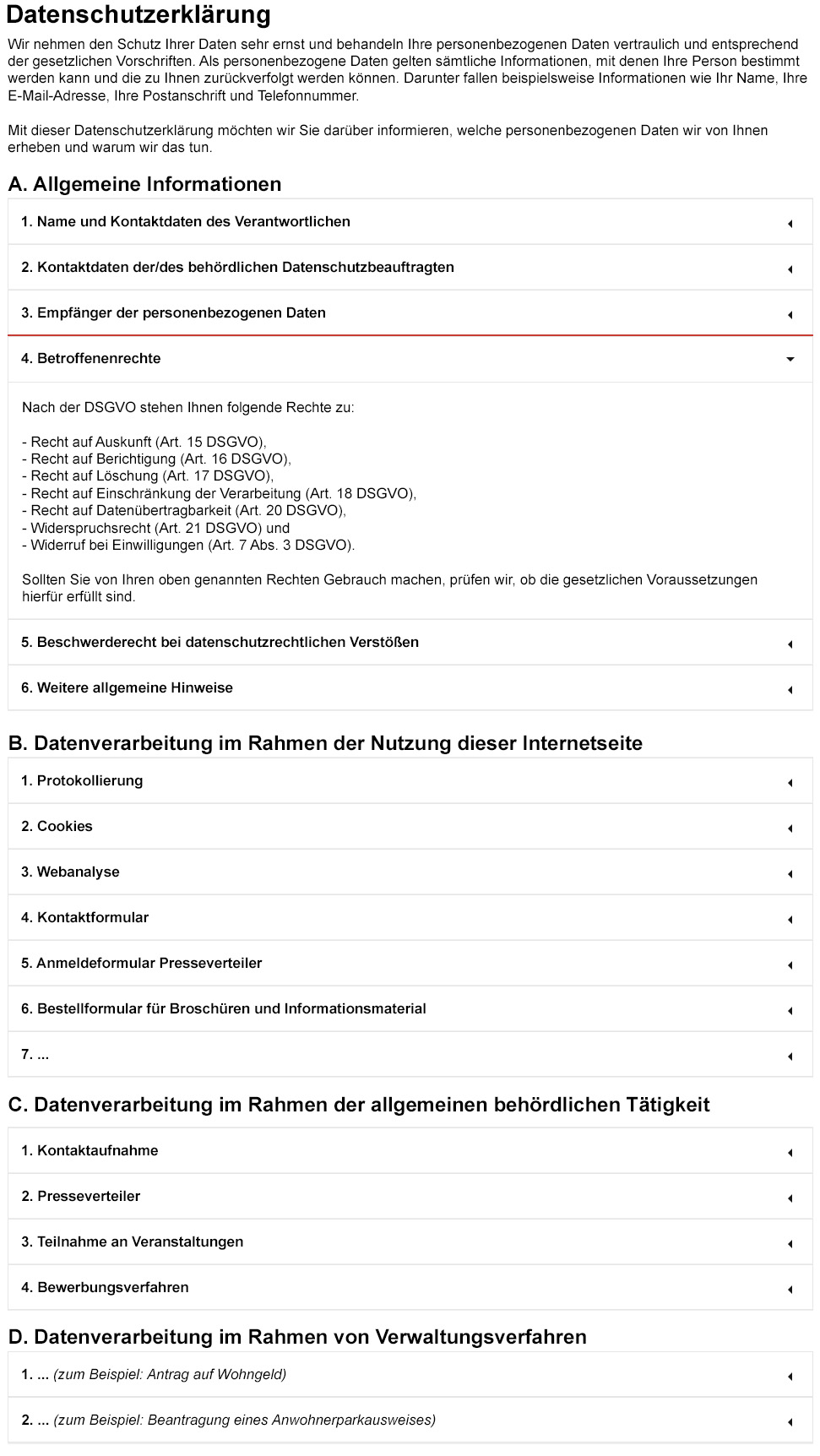 